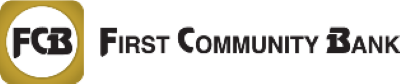 Full Time Teller PositionFirst Community Bank, a family-owned community bank, is currently looking for a full time Teller position at our Lester Prairie location. The primary responsibility of this position will be to provide excellent customer service to all bank customers.Qualifications include:Minimum three years customer service experience, preferably in a bank environmentDetail-orientated with ability to multitask, with proven organization skillsPrefer general banking background, including teller experienceDedication to providing outstanding customer serviceFirst Community Bank offers a full benefit package and competitive compensation plans. Candidates must meet certain standards as part of a financial and criminal background check.Qualified candidates should submit a resume to Brooke Weise at bweise@fcblpsl.com, or stop by the bank to complete an application.